____________________________________________________________________________01.09.2018                                ст. Заглядино                        № 61 –пО порядке опубликования информации об объектах недвижимого имущества, находящихся в муниципальной собственности МО Заглядинский сельсовет Асекеевского района Оренбургской области1.	Утвердить порядок опубликования информации об объектах недвижимого имущества, находящихся в муниципальной собственности администрации МО Заглядинский сельсовет Асекеевского района Оренбургской области (далее - Порядок), согласно приложению 1.2.	Администрации МО «Заглядинский сельсовет» обеспечить опубликование информации об объектах недвижимого имущества, находящихся в муниципальной собственности администрации МО «Заглядинский сельсовет» Асекеевского района Оренбургской области, в соответствии с Порядком до 1 октября 2018 года.3.	Контроль за исполнением настоящего постановления оставляю за собой4.	Постановление вступает в силу после его официального опубликования (обнародования). Глава муниципального образования	                            Э.Н.ГарейшинРазослано: в дело, районной администрации, прокуратуреПриложение 1                                                             к постановлению администрацииПорядокопубликования информации об объектах недвижимого имущества,находящихся в муниципальной собственности администрации МО Заглядинский сельсовет Асекеевского района Оренбургской области1.	Настоящий Порядок определяет процедуру опубликования в информационно-телекоммуникационной сети «Интернет» (далее - сеть Интернет) информации об объектах недвижимого имущества, находящихся в муниципальной собственности администрации МО Заглядинский сельсовет Асекеевского района  Оренбургской области, в целях обеспечения к ней доступа неопределенного круга  лиц, заинтересованных в ее получении.2.	Официальным сайтом муниципального образования администрации МО Заглядинский сельсовет Асекеевского района  Оренбургской области в сети Интернет для опубликования информации об объектах недвижимого имущества, находящихся в муниципальной собственности администрации МО Заглядинский сельсовет Асекеевского района  Оренбургской области, является официальный сайт администрации Заглядинский сельсовет Асекеевского района Оренбургской области (заглядино.рф)3.	Органом исполнительной власти уполномоченным на опубликование информации об объектах недвижимого имущества, находящихся в муниципальной собственности администрации МО Заглядинский сельсовет Асекеевского района Оренбургской области, в сети Интернет, является администрация МО Заглядинский сельсовет Асекеевского района Оренбургской области (далее – МО Заглядинский сельсовет Асекеевского района Оренбургской области).4.	Опубликованию подлежит информация об объектах недвижимого имущества, в отношении которых осуществлена государственная регистрация прав в Едином государственном реестре недвижимости.Информация, доступ к которой ограничен в соответствии с законодательством Российской Федерации, опубликованию не подлежит.5.	Информация об объектах недвижимого имущества, находящихся в муниципальной собственности администрации МО Заглядинский сельсовет Асекеевского района  Оренбургской области, опубликовывается в виде перечня объектов с указанием следующих сведений о них:а)	земельные участки:наименование;идентификационный номер объекта учета в реестре муниципальной собственности администрации МО Заглядинский сельсовет Асекеевского Оренбургской области;кадастровый номер;адрес (местоположение);площадь;категория земель;вид вещного права (право пожизненного наследуемого владения, право постоянного (бессрочного) пользования);вид ограничения (обременения) объекта (аренда, безвозмездное пользование, сервитут);б)	здания, помещения: наименование;идентификационный номер объекта учета в реестре муниципального имущества; кадастровый номер; адрес (местоположение); площадь; назначение;вид вещного права (право хозяйственного ведения, право оперативного управления);вид ограничения (обременения) объекта (аренда, безвозмездное пользование);в)	сооружения: наименование;идентификационный номер объекта учета в реестре муниципального имущества; кадастровый номер; адрес (местоположение);основная характеристика (протяженность, глубина, глубина залегания, площадь, объем, высота, площадь застройки) и ее значение; назначение;вид вещного права (право хозяйственного ведения, право оперативного управления);вид ограничения (обременения) объекта (аренда, безвозмездное пользование).6.	Опубликованный перечень объектов недвижимого имущества, находящихся в муниципальной собственности администрации МО Заглядинский сельсовет Асекеевского района Оренбургской области, дополняется справочной информацией о возможности получения заинтересованными лицами актуальных сведений об объектах недвижимого имущества (в том числе сведений, не подлежащих учету в реестре муниципального имущества администрации МО Заглядинский сельсовет Асекеевского района Оренбургской области) из Единого государственного реестра недвижимости с помощью информационных сервисов на официальном сайте Федеральной службы государственной регистрации, кадастра и картографии в сети Интернет «Публичная кадастровая карта» и «Справочная информация по объектам недвижимости в режиме online».7.	Опубликование информации об объектах недвижимого имущества, находящихся в муниципальной собственности администрации МО Заглядинский сельсовет Асекеевского района Оренбургской области, осуществляется на основании сведений, учитываемых в реестре муниципального  имущества администрации МО Заглядинский сельсовет Асекеевского района Оренбургской области.Информация об объектах недвижимого имущества, находящаяся в администрации МО Заглядинский сельсовет Асекеевского района Оренбургской области (в том числе об особом (специальном) статусе объектов, влекущем ограничения их использования), не подлежащая учету в реестре муниципального имущества и учитываемая иными органами государственной власти или органами местного самоуправления в специализированных базах данных, предоставляется заинтересованным лицам в порядке, установленном нормативными правовыми актами, регламентирующими порядок предоставления такой информации.8.	Актуализация опубликованной информации об объектах недвижимого имущества, находящихся в муниципальном  образовании  Заглядинский сельсовет Асекеевского района Оренбургской области, осуществляется ответственным исполнителем администрации МО Заглядинский сельсовет Асекеевского района Оренбургской области ежегодно, до 1 апреля.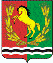 АДМИНИСТРАЦИЯМУНИЦИПАЛЬНОГО ОБРАЗОВАНИЯ ЗАГЛЯДИНСКИЙ СЕЛЬСОВЕТ АСЕКЕВСКОГО РАЙОНА ОРЕНБУРГСКОЙ ОБЛАСТИП О С Т А Н О В Л Е Н И Е